История, ПОСО-2Заполните пропуски в данных предложениях, используя приведённый ниже список пропущенных элементов: для каждого предложения, обозначенного буквой и содержащего пропуск, выберите номер нужного элемента. Запишите в ответ цифры, расположив их в порядке, соответствующем буквам.1.А)____________ впервые произвёл таран в ночном воздушном бою, сбив на подступах к Москве вражеский бомбардировщик.Б) В годы Великой Отечественной войны немцы 900 дней осаждали город ____________.В) Курская битва была в ____________.Пропущенные элементы:1) В. В. Талалихин2) Н. Ф. Гастелло3) 1942 г.4) 1943 г.5) Сталинград6) Ленинград2. А) ____________ — первая женщина, Герой Советского Союза, партизанка, награжденная посмертно, замученная и казненная фашистами в ноябре 1941 г. в деревне Петрищево.Б) Летом 1942 г. немецкая армия Паулюса нанесла удар по городу ____________.В) Белорусская операция была проведена в ____________. Пропущенные элементы:1) 1941 г.2) 1944 г.3) Вера Волошина4) Зоя Космодемьянская5) Киев6) Сталинград 3.А) Героиня обороны Москвы, Герой Российской Федерации ____________была повешена немцами 29 ноября 1941 в совхозе Головково Наро-Фоминского района.Б) Первый артиллерийский салют в Москве, в честь освобождения Орла и Белгорода, был дан в ____________ году.В) Встреча наших войск с союзниками произошла на реке ____________. Пропущенные элементы:1) Эльба2) Висла3) Зоя Космодемьянская4) Вера Волошина5) 1945 г.6) 1943 г. 4.А) Герой Российской Федерации Вера Волошина была повешена немцами в ходе сражения за ____________.Б) За неумелое командование войсками Западного фронта в начальный период войны был казнен генерал ____________.В) Встреча наших войск с союзниками произошла на реке Эльбе в апреле ____________ года. Пропущенные элементы:1) Лениград2) Москва3) Г. К. Жуков4) Д. Г. Павлов5) 1945 г.6) 1943 г. 5.А) Летчик-герой, трижды герой Советского Союза, сбивший наибольшее количество самолетов противника, в годы Великой Отечественной войны ____________.Б) Василий Чуйков прославился при обороне г. ____________.В) Варшава была освобождена в ____________ г. Пропущенные элементы:1) 1944 г.2) А. Маресьев3) 1945 г.4) Москва5) И. Кожедуб6) Сталинград 6.А) Снайпер, прославившийся в дни Сталинградской битвы ____________.Б) 250 дней героически держался в осаде г. ____________.В) Сталинградская битва завершилась в ____________. Пропущенные элементы:1) 1944 г.2) В. Зайцев3) 1943 г.4) Киев5) И. Кожедуб6) Севастополь 7.А) Наибольшее количество званий Героя Советского Союза было присвоено в результате битва за ____________.Б) Второй фронт во Франции был открыт союзниками в ____________.В) Летчик-герой, трижды герой Советского Союза, сбивший наибольшее количество самолетов противника, в годы Великой Отечественной войны ____________.Пропущенные элементы:1) 1944 г.2) А. Маресьев3) 1945 г.4) Москва5) И. Кожедуб6) Днепр 8.А) Оборона Брестской крепости в ____________ г. показала один из примеров стойкости советских солдат и командиров.Б) Во время наступления на Москву фашистским войскам не удалось взять г. ____________.В) Одним из руководителей молодежной подпольной организации «Молодая гвардия» был ____________. Пропущенные элементы:1) В. Третьякевич2) 1941 г.3) 1942 г.4) Калинин5) Н. Кузнецов6)Тула 9.А) Молодежная комсомольская организация «Молодая гвардия» действовала на территории г. ____________.Б) Первый ночной таран в годы войны совершил ____________.В) Курская битва была в____________ г. Пропущенные элементы:1) 19442) В. Талалихин3) 19434) Краснодон5) И. Кожедуб6) Минск 10.А) Генерал-лейтенант инженерных войск, профессор Военной академии Генерального штаба, зверски замученный фашистами в концлагере Маутхаузен____________.Б) Легендарный разведчик Н. Кузнецов действовал в районе г. ____________.В) Тегеранская конференция «Большой тройки» проходила в ____________.Пропущенные элементы:1) 19442) Н. Капица3) 19434) Краснодон5) Д. Карбышев6) Ровно11. Прочитайте отрывок из воспоминаний маршала К.К. Рокоссовского и укажите, о какой битве идет речь.«Утром 1 февраля огненная буря обрушилась на позиции врага. Нам с наблюдательного пункта было видно, как весь передний край его обороны потонул в разрывах снарядов и мин. По артиллерийским позициям в глубине обороны бомбовые удары наносила авиация. Канонада грохотала долго. Наконец она стихла. И тотчас во многих местах над еще дымившейся черной землей затрепетали белые флаги. Появлялись они стихийно, помимо воли немецкого командования, и потому получалось, что на одном участке немцы сдавались, бросая оружие, а на другом еще продолжали драться. В отдельных местах бой шел еще сутки. Только утром 2 февраля остатки окруженной северной группы стали сдаваться в массовом порядке, и опять это происходило помимо воли фашистского командования. Окруженная группировка противника прекратила свое существование».Заполните пустые ячейки таблицы, используя представленные в приведённом ниже списке данные. Для каждой ячейки, обозначенной буквами, выберите номер нужного элемента.  Запишите в ответ цифры, расположив их в порядке, соответствующем буквам: 12.Пропущенные элементы:1) М. А. Егоров, М. В. Кантария2) сентябрь 1941 г. – апрель 1942 г.3) Я. Ф. Павлов4) битва на Курской дуге5) битва за Днепр6) июнь–август 1944 г.7) июль 1942 г. – февраль 1943 г.8) И. В. Панфилов9) май 1942 г.13. Пропущенные элементы:1) ноябрь—декабрь 1943 г.2) Висло-Одерская операция3) июль 1942 г.—2 февраля 1943 г.4) апрель;—май 1945 г.5) И. В. Сталин, Ф. Д. Рузвельт, У. Черчилль6) июнь—август 1944 г.7) 9 августа—2 сентября 1945 г.8) И. С. Конев9) Ясско-Кишинёвская операция14.Пропущенные элементы:1) М. А. Егоров, М. В. Кантария2) сентябрь 1941 г. — апрель 1942 г.3) Я. Ф. Павлов4) битва на Курской дуге5) битва за Днепр6) июнь—август 1944 г.7) июль 1942 г. — февраль 1943 г.8) И. В. Панфилов9) май 1942 г. 15.1) г. Торгау2) 1943 г.3) г. Москва и Московская область4) г. Будапешт5) окружение 6-й германской армии под командованием Ф. Паулюса6) первая встреча лидеров стран «Большой тройки»7) 1941г.8) крупнейшее танковое сражение в период Великой Отечественной войны9) 1944 г.16. Рассмотрите схему событий одного из периодов Великой Отечественной войны и выполните задание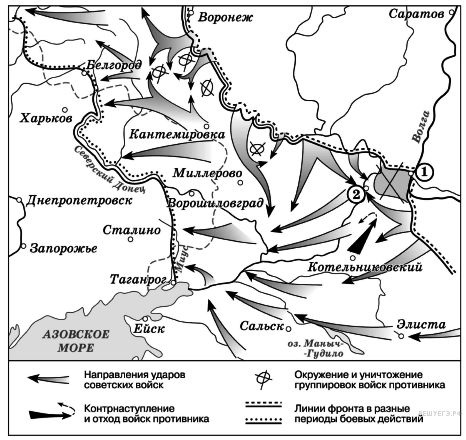 Укажите название города, обозначенного на схеме цифрой «1».Укажите название города, обозначенного на схеме цифрой «2», в районе которого произошло соединение войск двух фронтов Красной армии.Укажите название периода в ходе войны, начало которому положили события, обозначенные на схеме17.Какие суждения, относящиеся к событиям, обозначенным на схеме, являются верными? Выберите три суждения из шести предложенных. Запишите в таблицу цифры, под которыми они указаны.1) На схеме обозначены боевые действия до конца 1943 г.2) События, обозначенные на схеме, явились первым наступлением Красной армии в ходе Великой Отечественной войны.3) На схеме обозначены боевые действия Красной армии в ходе операции «Уран».4) Участником событий, обозначенных на схеме, являлся К. К. Рокоссовский.5) В кольце окружения, обозначенном на схеме, оказалось более 2 млн немецких солдат.6) События, обозначенные на схеме стрелками, начались в ноябре 1942 г.18.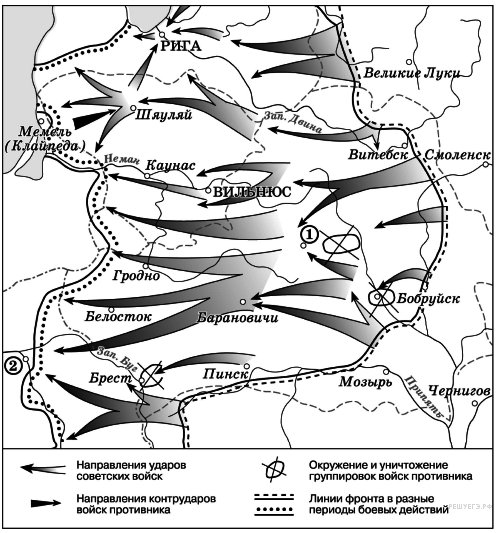 Продолжите фразу: «События, обозначенные на схеме стрелками, начались в тысяча девятьсот _____________Укажите название города, обозначенного на схеме цифрой «1».Укажите название столицы государства, обозначенной на схеме цифрой «2».19.Какие суждения, относящиеся к событиям, обозначенным на схеме, являются верными? Выберите три суждения из шести предложенных. Запишите в таблицу цифры, под которыми они указаны.1) События, обозначенные на схеме, являются частью коренного перелома в ходе Великой Отечественной войны.2) События, обозначенные на схеме, произошли после открытия союзниками Второго фронта в Европе3) На схеме обозначены действия Красной армии в ходе проведения операции «Уран».4) Город Кенигсберг был взят Красной армией в ходе событий, обозначенных на данной схеме.5) На схеме обозначены действия Красной армии в ходе проведения операции «Багратион».6) В ходе событий, обозначенных на схеме, территория Белорусской ССР была полностью освобождена от немецко-фашистских захватчиков.20. Рассмотрите изображение и выполните задания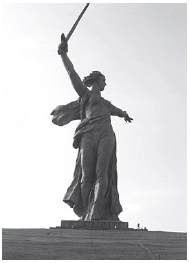 Какие суждения о данном монументе являются верными? Выберите два суждения из пяти предложенных. Запишите в таблицу цифры, под которыми они указаны.1) Название монумента — «Победа».2) Этот монумент стоит в Севастополе.3) Название кургана, на котором стоит монумент, — Малахов курган.4) Этот монумент посвящен событиям Великой Отечественной войны.5) Автор монумента — скульптор Е. В. Вучетич.АБВГДЕСобытиеДатаУчастник(-и)Наступательная операция «Багратион»_________ (А)И. Х. Баграмян, И. Д. ЧерняховскийСталинградская битва_________ (Б)___________ (В)______________ (Г)Август–декабрь 1943 г.Г. К. Жуков, К. К. Рокоссовский, И. С. КоневБитва за Москву__________ (Д)____________ (Е) СобытиеДатаУчастник(-и)Сталинградская битва__________(А)В. И. ЧуйковТегеранская конференция__________(Б)__________(В)__________(Г)январь—февраль 1945 г.Г. К. Жуковштурм Берлина__________(Д)__________(Е)СобытиеДатаУчастник(-и)Операция «Багратион»__________(А)И. Х. Баграмян, И. Д. ЧерняховскийСталинградская битва__________(Б)__________(В)__________(Г)август—декабрь 1943 г.Г. К. Жуков, И. С. Конев К. К. РокоссовскийБитва за Москву__________(Д)__________(Е) СобытиеНазвание населённогопункта (территории)Год__________(А)д. Прохоровка__________(Б)__________(В)г. Сталинград1942 г.Первый воздушный ночной таран в периодВеликий Отечественный войны__________(Г)__________(Д)Первая встреча советских и американских войскв период Великой Отечественной войны__________(Е)1945 г.